Profilaktyka Kominowa W związku z istniejącym na rynku kiepskim materiałem energetycznym i nie umiejętne stosowanie go w gospodarstwach jest duża szansa samo zapłonu komina poprzez nagromadzenie cząstek stałych na ścianach kominowych tworząc „smołę”.Jak i brak wiedzy właściciela czy użytkownika , co do efektywnego działania swojej instalacji .- po modernizacji  (ocieplenie budynku ,wymiana okien ,zmiana kotła na nowszy)  Efektem jest zmiana procesu spalania materiałów energetycznych .Okazuje się że jest palone  na niskich temperaturach ,co prowadzi do wytwarzania ciężkiej wody ,obciążania pyłów i cząstek wydobywających się przez komin na zewnątrz budynku. Zimą podczas braku ocieplonego komina ,spaliny stygną szybciej co powoduje oklejanie komina smołą.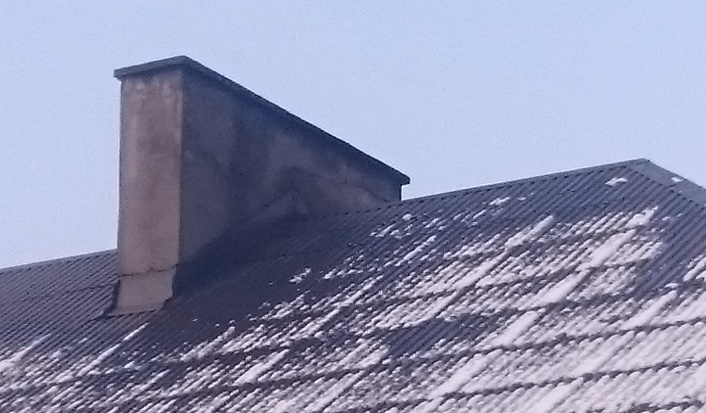 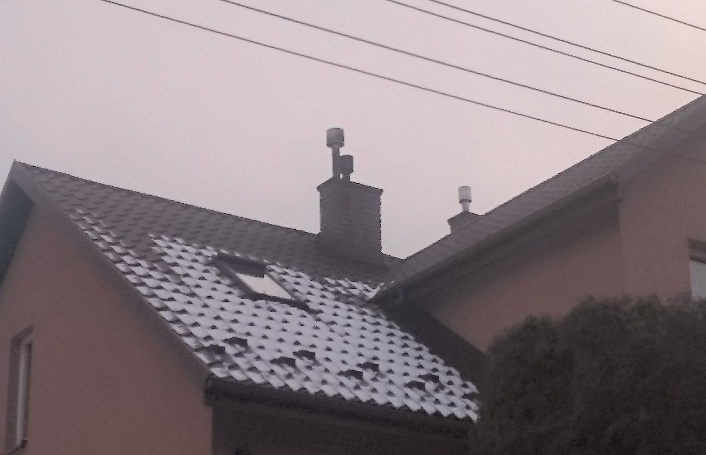 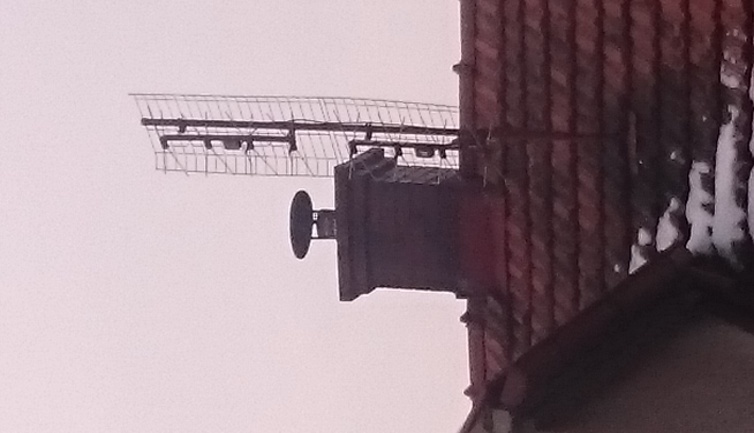 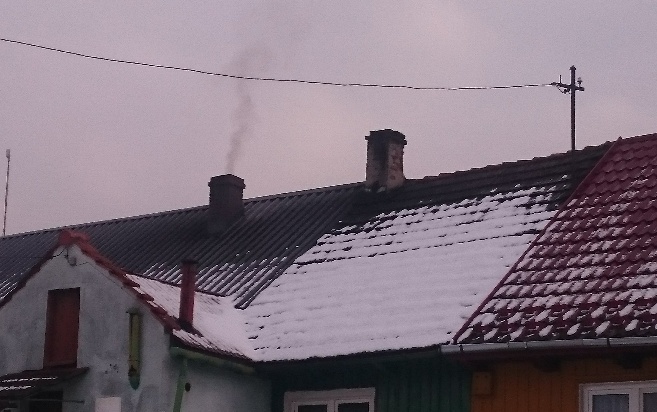 